MONTAGE AT MISSION HILLS HOMEOWNERS ASSOCIATIONProfessionally managed by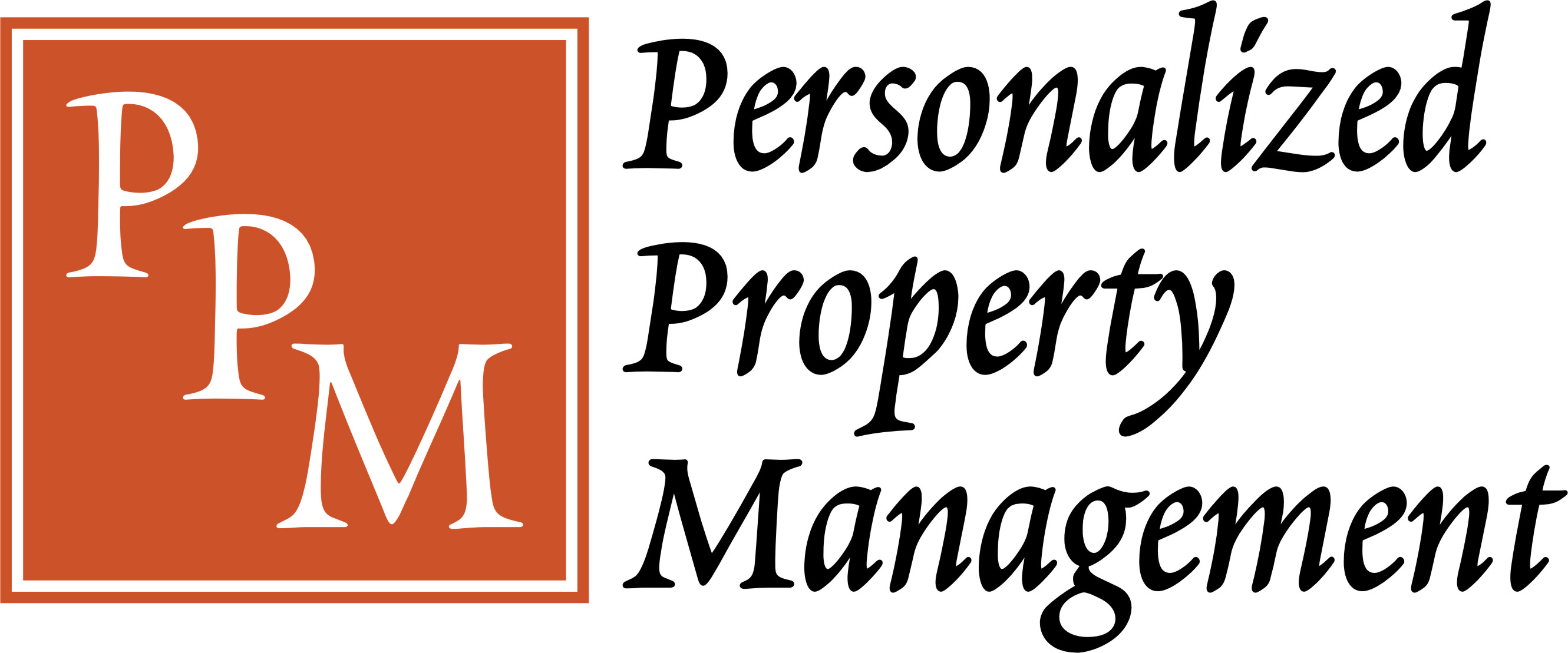 February 13, 2023RE: Balloting InstructionsDear Montage Homeowner(s):Your Ballot is VERY Important! Please follow the instructions for voting very carefully. PLEASE remember to sign the outside envelope when returning your ballot or your ballot WILL NOT be counted. The count of the ballots returned will be used to establish the presence of a quorum for the Annual Membership Meeting and to elect members to the Board of Directors. The receipt of your ballot evidences your participation in the meeting, whether you attend the meeting in person or not. Ballots must be received from 25% of the owners to establish a quorum. If not enough ballots are received to establish a quorum, the meeting must be adjourned and reconvened to another date within 30 days at an added cost to the HOA. During this year’s meeting, the Board and committee chairs will provide Homeowners with status reports on various items, and the election results will be announced. The meeting will be held via Zoom video conferencing, and the information necessary to join the meeting by computer, tablet, or phone is provided with the enclosed Election Notice.   For those not able to connect by computer or phone, arrangements have been made for in-person attendance at the Conference Room at Personalized Property Management, 68-950 Adeline Road, Cathedral City, CA, Please RSVP to Shelly Ruegsegger by Phone at 760-325-9500 no later than 5:00p, Thursday, March 16, 2023 to confirm your place at the in-person meeting location.The Welcome Committee will also host a block party on March 18, 2023, from 2:00 pm – 5:00 pm in the cul-de-sac on Monet Court. Please see the enclosed flyer for more information. We hope to see you at the annual meeting and the block party!Sincerely,Tony Michaelis, President 
Montage at Mission Hills HOA